                        ATELIER   DECOUVERTE                 OLFACTOTHERAPIE à CAHORS Le Dimanche20 Décembre 2020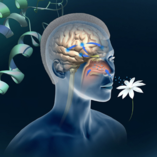 Vous vous intéressez au pouvoir thérapeutique des Huiles Essentielles ?Vous aimeriez avoir des clés de développement personnel pour vous et vos proches grâce à elles ?       Venez-vous initier à l’Olfactothérapie                   Demandez votre bulletin d’inscription par mail :                   devi.joannelle@orange.fr                    Tarif réduit si inscription avant le 30 Novembre :                   75€ au lieu de 90€Sylvie Devi JOANNELLE spécialiste parfum, Olfactothérapeute et Art-thérapeute est passionnée par le monde des odeurs depuis son enfance. Elle travaille à Paris puis à Grasse dans l’industrie du parfum puis s’intéresse à l’effet thérapeutique des huiles essentielles sous leur forme vibratoire.En 2012, elle crée la gamme des PARFUMS D’ESSENTIELLES, des eaux de toilette 100% naturelles, destinées à l’harmonisation de nos centres énergétiques.Possibilités de séances individuelles d’Olfactothérapie ,d’ateliers d’Art-thérapie, de Scrapbooking Site : www.parfumsdessentielles.com                                                             Tél : 06 81 33 69 71         Ne pas jeter sur la voie publique svp